РОССИЙСКАЯ  ФЕДЕРАЦИЯАдминистрация  Каменского района Алтайского краяП О С Т А Н О В Л Е Н И Е29.12.2023    №  1778                                                                     г. Камень-на-ОбиВ соответствии с Федеральным законом Российской Федерации от 29.12.2012 № 273-ФЗ «Об образовании в Российской Федерации», Указом Губернатора Алтайского края от 28.10.2022 № 167 «О дополнительных мерах социальной поддержки семей граждан, призванных на военную службу», Указом Губернатора Алтайского края от 24.03.2023 № 47 «О внесении изменений в указ Губернатора Алтайского края», Указом Губернатора Алтайского края от 05.12.2023 № 206 «О внесении изменений в указ Губернатора Алтайского края», приказом от 27.12.2022 № 86-П «Об установлении максимального размера платы, взимаемой с родителей (законных представителей) за присмотр и уход за детьми, осваивающими образовательные программы дошкольного образования в государственных и муниципальных образовательных организациях» (с измен. от 22.05.2023 № 33-П),  статьей 46 Устава муниципального образования Каменский район Алтайского края,П О С Т А Н О В Л Я Ю:Установить с 1 января 2024 года размер родительской платы за присмотр и уход за ребенком в муниципальных бюджетных дошкольных образовательных учреждениях – 2403 рублей в месяц и 1985 рублей в месяц в филиалах муниципального бюджетного дошкольного образовательного учреждения «Детский сад № 189 «Солнышко», расположенных на территории сельских населенных пунктов Каменского района.Родительская плата за присмотр и уход за ребенком в организациях, осуществляющих деятельность по программам дошкольного образования не взимается:2.1. За присмотр и уход за детьми-инвалидами, детьми-сиротами и детьми, оставшимися без попечения родителей, а также детьми с туберкулезной интоксикацией, обучающимися в муниципальных бюджетных дошкольных образовательных учреждениях, реализующих образовательную программу дошкольного образования.2.2. За присмотр и уход за детьми, посещающими муниципальные образовательные организации Каменского района, реализующие образовательную программу дошкольного образования, одним из родителей (законных представителей) которых является гражданин, проходящий (проходивший) военную службу в Вооруженных Силах Российской Федерации по контракту, граждан, заключивших контракт (имевших иные правоотношения) с организациями, содействующими выполнению задач, возложенных на Вооруженные Силы Российской Федерации, граждан, находящихся на военной службе (службе) в войсках национальной гвардии Российской Федерации, в воинских формированиях и  органах,  указанных в пункте 6 статьи 1 Федерального закона от  31.05.1996 № 61-ФЗ «Об обороне», граждан, призванных на военную службу в Вооруженные Силы Российской Федерации по мобилизации, граждан, заключивших в соответствии с пунктами 3, 5, 7 статьи 38 Федерального закона от 28.03.1998  № 53-ФЗ «О воинской обязанности и военной службе» контракт о прохождении военной службы, при условии их участия н специальной военной операции, граждан, непосредственно выполняющих (выполнявших) задачи по охране государственной границы Российской Федерации на участках, примыкающих к районам проведения специальной военной операции на территориях Донецкой Народной Республики, Луганской Народной Республики и Украины (далее соответственно — «военнослужащие», «военная служба»), в том числе военнослужащих, уволенных с военной службы в связи с получением ранения (контузия, травма, увечье) или заболевания, погибших (умерших) при исполнении обязанностей военной службы в ходе проведения специальной военной операции». Пункт действует по 31.12.2024 года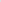 2.3. За дни, пропущенные по болезни ребенка (на основании справки медицинской организации), дни нахождения ребенка на санаторно-курортном лечении (на основании справки медицинской организации), дни временного ограничения доступа ребенка в муниципальное дошкольное образовательное учреждение (далее- МБДОУ) (закрытие МБДОУ или группы в связи с карантином, проведением ремонтных и (или) аварийных работ), дни отпуска родителей (законных представителей) ребенка не более 56 календарных дней в году (на основании предоставленной копии приказа об отпуске, заверенной работодателем, или справки с места работы), дни временного отсутствия родителей (законных представителей) ребенка по уважительным причинам (болезнь, командировка) (на основании предоставленных документов, подтверждающих причину отсутствия), времени летнего периода (сроком до 75 дней) независимо от отпуска родителей (законных представителей) ребенка.В случае непредставления родителями (законными представителями) документов, подтверждающих выше перечисленные основания, родительская плата взимается в полном объёме.».Признать утратившими силу с 1 января 2024 года постановления Администрации района: от 20.12.2022 № 1373 «О размере родительской платы за присмотр и уход за ребенком в организациях, осуществляющих деятельность по программам дошкольного образования; от 06.03.2023 № 214 «О внесении изменений в постановление Администрации района от 20.12.2022 № 1373 «О размере родительской платы за присмотр и уход за ребенком в организациях, осуществляющих деятельность по программам дошкольного образования»; от 24.04.2023 № 416 «О внесении изменений в постановление Администрации района от 20.12.2022 № 1373 «О размере родительской платы за присмотр и уход за ребенком в организациях, осуществляющих деятельность по программам дошкольного образования».4. Опубликовать настоящее постановление в Сборнике муниципальных правовых актов Каменского района Алтайского края и разместить на официальном сайте Администрации Каменского района Алтайского края.5.	Контроль за исполнением настоящего постановления возложить на заместителя главы Администрации района, председателя комитета Администрации района по физической культуре и спорту П.С. Глотова.Глава района                                                                     	                   И.В. ПанченкоО размере родительской платы за присмотр и уход за ребенком в организациях, осуществляющих деятельность по программам дошкольного образования